新北市能仁家商第一屆【能仁創意雪克盃】飲料調製競賽     一、活動說明：　  台灣餐飲業發展迅速，人們對於飲食的期望也越來越多元，餐飲不再只是滿足基本需求層面而已，還能透過飲食進而撫慰人心，因此許多學生對餐飲懷抱熱忱及興趣。2018年由能仁餐飲科舉辦【能仁創意雪克盃】飲料調製競賽，成為國中校際餐飲交流之盛事，比賽過程中除了可以認識餐飲教育，還能透過簡單的飲料製作讓國中生展現出自己的創意，提供孩子多元的舞台，以及孩子透過比賽充實飲料調製技能，更讓學習到團隊合作的精神。      二、活動目的：（一）促進餐飲文化向下紮根。     （二）培養團隊合作精神。     （三）增進學生對飲料的相關知識與調製之技能。     （四）增加職業探索機會讓國中學生更能了解未來志向。     三、指導單位：新北市能仁家商。     四、主辦單位：新北市能仁家商餐飲科。      五、參賽資格：凡公、私立國中9年級在校生。     六、比賽類別：創意飲料大賽。七、招募隊數：預估24組 。八、比賽形式：現場飲料調製。九、賽程日期：（一）報名表繳交截止日期：107年02月12日。（二）競賽日期： 107年02月24日，當天9:00~9:30報到。（三）107年02月14日於能仁家商網站公佈錄取名單及競賽時程。十、組隊方式：一組2人為限：隊伍1人以上為9年級國中生 。十一、競賽地點： 新北市能仁家商餐飲科 飲料調製教室十二、服儀規定：國中制服、長褲、包頭球鞋、皮鞋，請勿穿拖鞋及涼鞋十三、參賽選手請於比賽當天攜帶學生證或附有照片之身分證件。創意雪克盃飲料調製-比賽項目說明：內容: 以現場提供材料為主，可自行攜帶搭配的其它材料(如:水果、茶葉、液體飲料…等)進行調製，調製出2杯相同的創意飲料。創意飲料成品需有裝飾物，裝飾物呈現方式不拘，需自備。調製方式、口感、呈現方式不拘，盡量發揮創意或口味皆可。現場備有基本調製器材與杯器皿，若不敷使用可自行準備進入比賽場地。份量:請調製出2杯相同的飲品，需製作創意展示台及創意菜名。競賽時間:45分鐘(含清潔) 。大會提供之基本材料、調製器具及盃器皿，請參閱附件二及附件三。附件四表格有簡易配方可參考。創意雪克盃飲料調製-評分標準說明：評分占比:產品展示(10%)、創意(30%)、口感(30%)、衛生(10%)、手法及技巧(20%)說明：產品展示：成品色澤分明、擺設及裝飾乾淨，成品需有裝飾物，含一份自製菜　　　　　卡設計(置於展示台)。創意：以不常見飲品為主，或能運用多種材料做組合展現豐富創造力。口感：整體材料搭配的協調性，例如：過度刺激口味、果渣過多、材料已有發　　　　酵味、食材層次不明…等。衛生：現場之調製過程及清潔。手法及技巧(含時間)：食材運用、調製過程正確及規定的時間內完成。                    ***哨聲響起逾時仍繼續操作者扣總分十分***創意雪克盃飲料調製-獎項規劃：金獎：獎狀、獎牌、廚衣、主廚雙叉匙、神秘精美大獎銀獎：獎狀、獎牌、主廚雙叉匙銅獎：獎狀、獎牌、主廚雙叉匙最佳風味獎：獎狀、獎牌、主廚雙叉匙最佳團隊獎：獎狀、獎牌、主廚雙叉匙最佳廚藝獎：獎狀、獎牌、主廚雙叉匙佳作（成績80分以上即入選）：獎狀、主廚雙叉匙創意雪克盃飲料調製-報名方式：請洽各國中家政老師辦公室或輔導室索取「比賽辦法及報名表」。報名方法如下，擇一即可:方法１：妥後寄到linlis007@gmail.com ，可來電確認報名資訊，以完成報名程序。方法２：可到能仁家商下載填寫報名資料表，將報名表郵寄至本校。方法３：掃描下方QR code後，自動連接報名頁面，填妥及報名完成。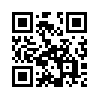 報名截止日：106年11月30日(郵寄者以郵戳為憑)。依報名先後順序額滿為止，但如報名人數過多，將以一校一隊為優先。為避免報名組數超過名額，若校方提報參賽名單超過二組時，請各校務必註明參賽優先順序，若無註。106年12月11日於能仁家商網站公佈錄取名單及競賽時程。創意雪克盃飲料調製-聯絡資訊：聯絡人:餐飲管理科 邱郁翔老師連絡電話:02-29182399#801地址：231新北市新店區文中路53巷10號附件一第一屆【能仁創意雪克盃】飲料調製競賽創意飲料調製 報名表附件二附件三附件四             參考飲品範本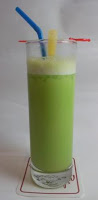 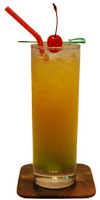 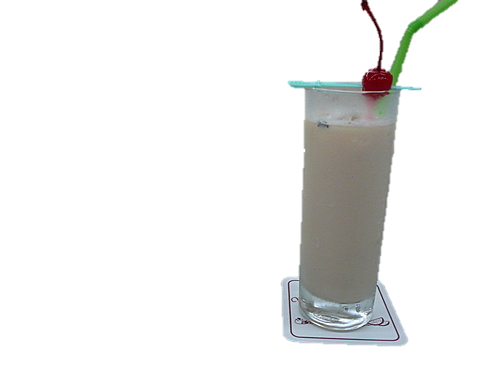 參賽國中參賽國中編號主辦單位填寫隊伍名稱隊伍名稱指導老師指導老師參賽者資料填寫參賽者資料填寫參賽者資料填寫參賽者資料填寫參賽者資料填寫班級姓名(隊長)姓名(隊長)請浮貼身分證正反影本請浮貼身分證正反影本請浮貼身分證正反影本請浮貼身分證正反影本電話請浮貼身分證正反影本請浮貼身分證正反影本班級姓名姓名請浮貼身分證正反影本請浮貼身分證正反影本請浮貼身分證正反影本請浮貼身分證正反影本電話請浮貼身分證正反影本請浮貼身分證正反影本盃器皿類盃器皿類盃器皿類盃器皿類盃器皿類盃器皿類排序名稱備註排序名稱備註1可林杯330~360ml7可愛壼 500ml2高球杯240~300ml8	沖茶器兩杯量3古典酒杯 240~260ml9咖啡杯組 160~180ml 4香甜酒杯 28~30ml10寬口咖啡杯組 250~280ml 5拿鐵玻璃杯 230~250ml11圓盤直徑15~18cm6公杯 280~320ml12圓盤 直徑19~21cm雜項類雜項類雜項類雜項類雜項類雜項類排序名稱備註排序名稱備註1砧板	45cmx30cmx1cm9水果夾12~15cm2水果刀10量酒器30ml+15ml3檸檬刮絲器五孔11搖酒器350ml4雪平鍋直徑 16~18cm12吧叉匙5瓦斯爐約45x30cm13長柄咖啡匙19~20 公分6壓汁器塑膠14圓托盤直徑、止滑7榨汁器不銹鋼15冰桶2公升以上8過濾網直徑12~16cm16熱水壺1000ml材料類材料類材料類材料類材料類材料類排序名稱備註排序名稱備註1胡椒罐／鹽罐直接取用16柳橙汁直接取用2辣醬油直接取用17鳳梨汁直接取用3酸辣油直接取用18雪碧直接取用4肉桂粉直接取用19紅櫻桃/帶梗用古典杯盛裝5可可亞粉用古典杯盛裝20鳳梨片/圓片用古典杯盛裝6五彩巧克力米直接取用21茉莉花茶葉用古典杯盛裝7糖包直接取用22大紫羅蘭花茶用古典杯盛裝8奶油球直接取用23玫瑰紅茶葉用古典杯盛裝9紫蘇梅粒直接取用24阿薩姆紅茶葉用古典杯盛裝10椰果用古典杯盛裝25伯爵紅茶葉用古典杯盛裝11話梅用古典杯盛裝26桂花紅茶葉用古典杯盛裝12紅茶包直接取用27檸檬香茅花茶用古典杯盛裝13水蜜桃茶包直接取用28薰衣草花茶用古典杯盛裝14奶精粉用古典杯盛裝29黑森林果粒茶用古典杯盛裝15摩卡粉用古典杯盛裝糖漿/果醬類糖漿/果醬類糖漿/果醬類糖漿/果醬類糖漿/果醬類糖漿/果醬類排序名稱備註排序名稱備註1紅石榴糖漿直接取用15莫西多糖漿直接取用2蘋果果露直接取用16愛爾蘭糖漿直接取用3藍柑橘果露直接取用17香草糖漿直接取用4白柑橘果露直接取用18抹茶糖漿直接取用5白薄荷糖漿直接取用19巧克力糖漿直接取用6綠薄荷糖漿直接取用20巧克力醬直接取用7蔓越莓果露直接取用21杏仁糖漿直接取用8椰子果露直接取用22烏梅濃縮汁直接取用9櫻桃果露直接取用23紫蘇梅濃縮汁直接取用10水蜜桃果露直接取用24柚子醬直接取用11百香果果露直接取用25焦糖醬直接取用12奇異果果露直接取用26糖水直接取用13榛果糖漿直接取用27蜂蜜直接取用14焦糖糖漿直接取用生鮮食材類生鮮食材類生鮮食材類生鮮食材類生鮮食材類生鮮食材類排序名稱備註排序名稱備註1鮮奶直接取用5柳橙每組限4顆2泡沫鮮奶油直接取用6金桔每組限10顆3檸檬每組限4顆7紅蘋果每組限2顆4萊姆每組限4顆8香蕉每組限4支消耗品類消耗品類消耗品類消耗品類消耗品類消耗品類排序名稱備註排序名稱備註1吸管直接取用4櫻桃叉直接取用2冰沙吸管直接取用5廚房紙巾直接取用3粗吸管直接取用6杯墊直接取用飲料名稱成份調製法裝飾物杯器皿抹茶可樂達30ml 抹茶糖漿50ml 鳳梨汁70ml 鮮奶動攪拌法鳳梨片可林杯/吸管/果汁機組/吧叉匙/量酒器/公杯飲料名稱成份調製法裝飾物杯器皿奇異之吻30ml  奇異果果露15ml  新鮮萊姆汁8分滿 新鮮柳橙汁直接注入法—漂浮法紅櫻桃可林杯/吸管/吧叉匙/量酒器/公杯/壓汁器飲料名稱成份調製法裝飾物杯器皿冰榛果奶茶6公克  伯爵紅茶葉 25公克 奶精粉 25ml   榛果糖漿搖盪法紅櫻桃可林杯/吸管/吧叉匙/沖茶器/雪平鍋/量酒器/搖酒器/沖壺